Корпус нагревательного элемента для чилера  S&A (изготовлен в  Китае) модель CWFL-1500AN. Изготовлен из полиэтилена методом термопластичного прессования. Трубки отсоединены и снята теплоизоляция, по этому внешний вид отличается от вида расположенного внутри чилера. Чилер применяется для охлаждения лазерного источника. Нагревательный элемент в нём позволяет поддерживать температуру охлаждающей жидкости в пределах +2гр. Цельсия, необходимого для продолжительной работы лазерного источника.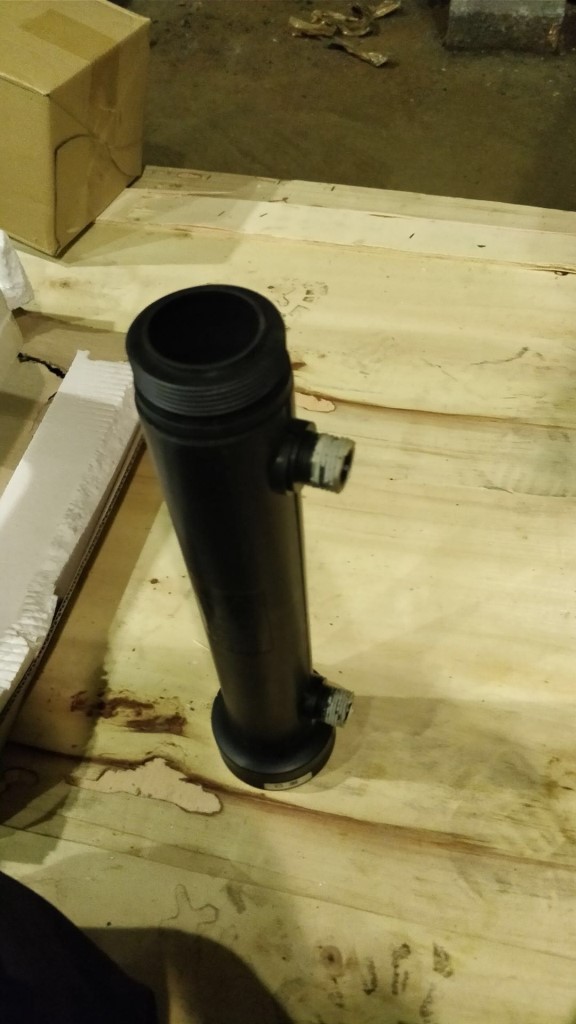 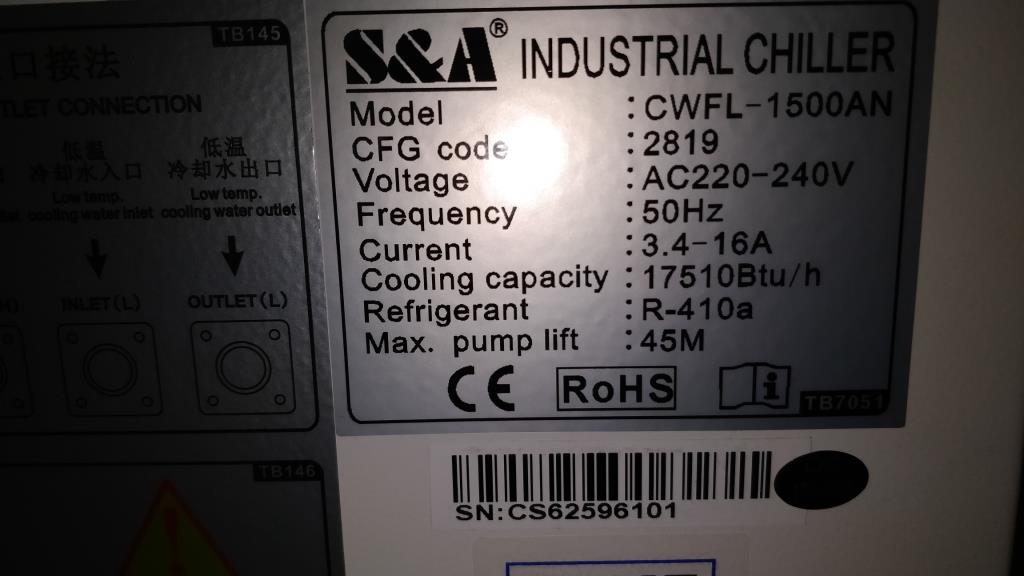 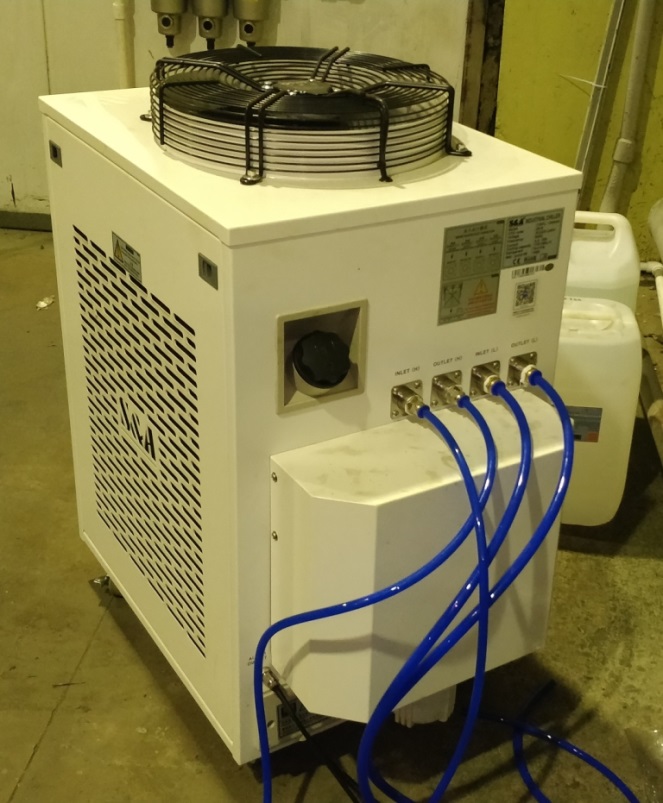 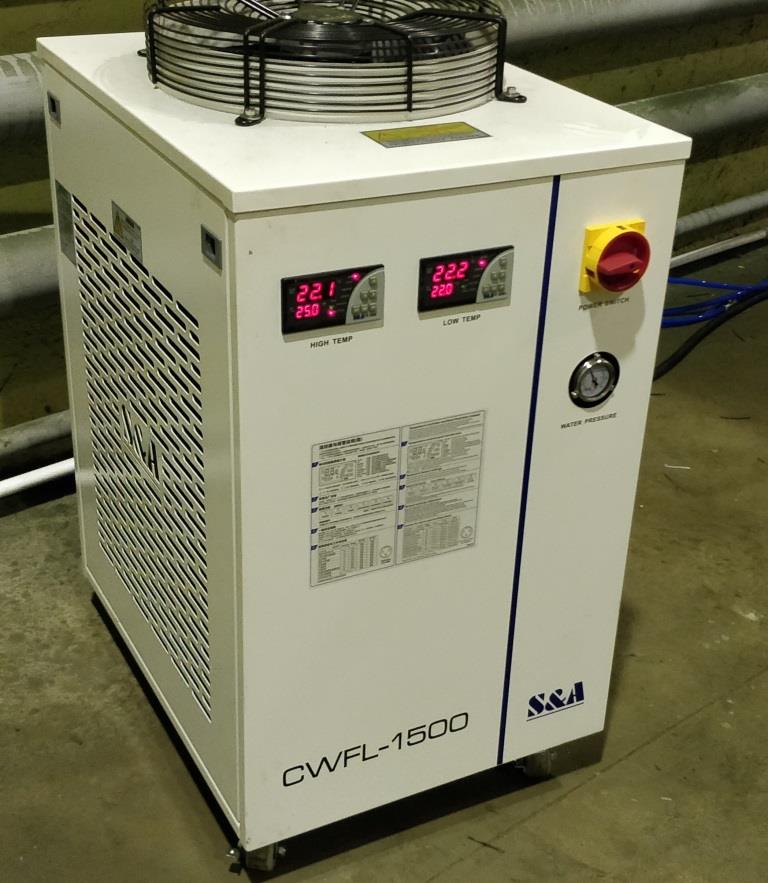 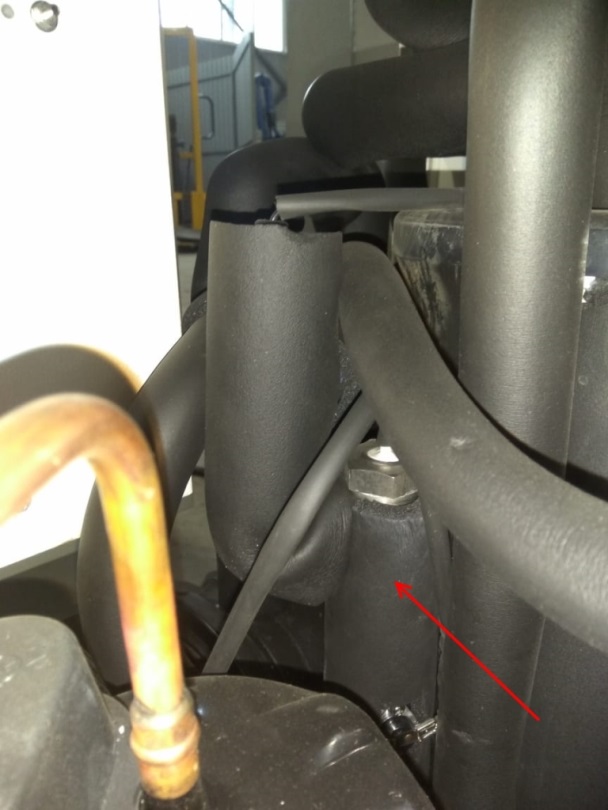 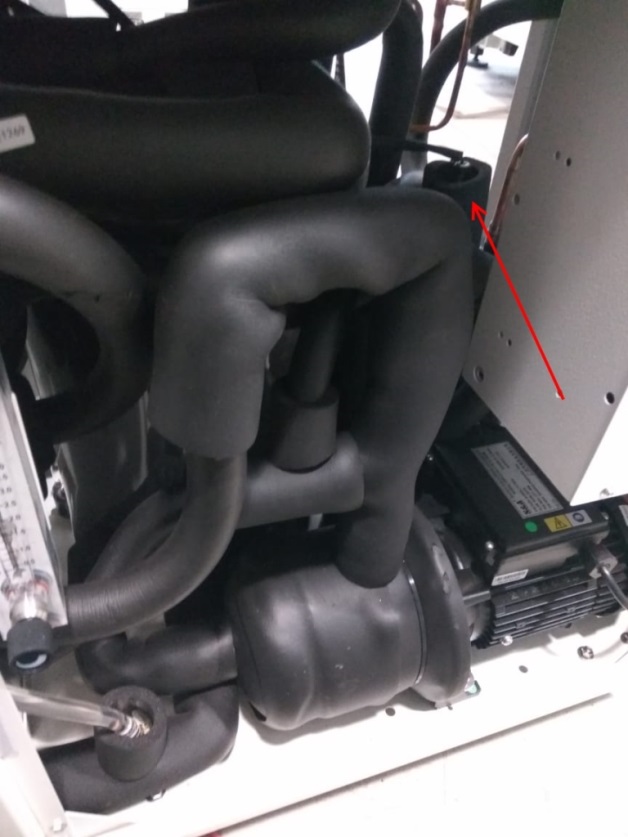 